МУНИЦИПАЛЬНОЕ КАЗЕННОЕ ОБЩЕОБРАЗОВАТЕЛЬНОЕ УЧРЕЖДЕНИЕ«КЛЕНОВСКАЯ СШ»	                            	РАБОЧАЯ ПРОГРАММА	                                      по  литературному  чтению                                                                                    1  КЛАСС	                                          (ФГОС)Автор  учебника: Ефросинина, Л. А.   Тематическое планирование составила: Прохорова  Г.В.                                                                                2018-2019 учебный  год		Пояснительная запискаНастоящая рабочая программа разработана в соответствии с основными положениями Федерального государственного образовательного стандарта начального общего образования, планируемыми результатами начального общего образования, требованиями Примерной основной образовательной программы ОУ и ориентирована на работу по учебно-методическому комплекту:1. Литературное чтение : 1 класс : учебник для учащихся общеобразоват. учреждений / авт.-сост. Л. А. Ефросинина. – 2-е изд., дораб. – М. : Вентана-Граф, 2012.2. Ефросинина, Л. А. Литературное чтение : 1 класс : рабочая тетрадь для учащихся общеобразоват. учреждений / Л. А. Ефросинина. – 2-е изд., дораб. – М. : Вентана-Граф, 2012.Общая характеристика учебного предметаЦели и задачи курсаЦель курса литературного чтения – помочь ребёнку стать читателем: подвести к осознанию богатого мира отечественной и зарубежной детской литературы, обогатить читательский опыт. Развитие читателя предполагает овладение основными видами устной и письменной литературной речи: способностью воспринимать текст произведения, слушать и слышать художественное слово, читать вслух и молча, понимать читаемое не только на уровне фактов, но и смысла (иметь свои суждения, выражать эмоциональное отношение); воссоздавать в своём воображении прочитанное (представлять мысленно героев, события) и уметь рассказывать текст произведения в разных вариантах: подробно, выборочно, сжато, творчески с изменением ситуации.Задачи: обеспечивать полноценное восприятие учащимися литературного произведения, понимание текста и специфики его литературной формы; учить учащихся понимать точку зрения писателя, формулировать и выражать свою точку зрения (позицию читателя); систематически отрабатывать умения читать вслух, молча, выразительно, пользоваться основными видами чтения (ознакомительным, изучающим, поисковым и просмотровым); включать учащихся в эмоционально-творческую деятельность в процессе чтения, учить работать в парах и группах; формировать литературоведческие представления, необходимые для понимания литературы как искусства слова; расширять круг чтения учащихся, создавать «литературное пространство», соответствующее возрастным особенностям и уровню подготовки учащихся и обеспечивающее условия для формирования универсальных учебных действий. Читательское пространство формируется произведениями для изучения на уроке (даны в учебнике), для дополнительного чтения (в учебной хрестоматии), для самостоятельного чтения по изучаемой теме или разделу (в рубрике «Книжная полка» в конце изучаемого раздела или нескольких разделов)1.Структура курсаКурс имеет следующую структуру.Раздел «Виды речевой и читательской деятельности» включает следующие содержательные линии: аудирование (слушание), чтение.Аудирование (слушание) – это умение слушать и слышать, то есть адекватно воспринимать на слух звучащую речь (высказывание собеседника, чтение различных текстов).Чтение понимается как осознанный самостоятельный процесс чтения доступных по объёму и жанру произведений, осмысление цели чтения (зачем я буду читать) и выбор вида чтения (ознакомительное, выборочное и т.д.); выразительное чтение с использованием интонации, темпа, тона, пауз, ударений (логических и др.), соответствующих смыслу текста.Раздел «Виды читательской деятельности» включает в себя работу с разными видами текста. Эта работа предполагает формирование следующих аналитических умений: воспринимать изобразительно-выразительные средства языка художественного произведения, научно-популярного текста (без использования терминологии); воссоздавать картины жизни, представленные автором; устанавливать причинно-следственные связи в художественном, учебном и научно-популярном текстах; понимать авторскую позицию в произведениях; выделять главную мысль текста (с помощью учителя). Предусматривается ознакомление ребёнка младшего школьного возраста с книгой как источником различного вида информации и формирование библиографических умений: ориентироваться в книге (учебной, художественной, справочной) по её элементам, знакомиться с разными видами и типами книг, выбирать книги на основе рекомендованного списка или собственных предпочтений.В разделе «Круг детского чтения» реализуются принципы отбора содержания чтения младшего школьника, которое обеспечивает формирование мотивированного выбора круга чтения, устойчивого интереса ученика к самостоятельной читательской деятельности, компетентности в области детской литературы: учёт эстетической и нравственной ценности текстов, их жанрового и тематического разнообразия, доступности для восприятия детьми 7–8 лет, читательских предпочтений младших школьников.Раздел «Литературоведческая пропедевтика» содержит круг литературоведческих понятий для практического освоения детьми с целью ознакомления с первоначальными представлениями о видах и жанрах литературы, о средствах выразительности языка.Раздел «Творческая деятельность учащихся (на основе литературных произведений)» является ведущим элементом содержания начального этапа литературного образования. Опыт творческой деятельности воплощается в системе читательской и речевой деятельности, что обеспечивает перенос полученных детьми знаний в самостоятельную продуктивную творческую деятельность: постановка «живых» картин, чтение по ролям, инсценирование, драматизация. Особое внимание уделяется созданию различных форм интерпретации текста: устному словесному рисованию, разным формам пересказа, созданию собственного текста на основе художественного произведения (текст по аналогии)2.Описание места учебного предмета в учебном планеЛитературное чтение входит в образовательную область «Филология». На изучение предметного курса отводится 4 часа в неделю, 1 час в неделю на литературное слушание3.Примерной программой по литературному чтению определено 36 часов (9 учебных недель)4. В настоящей рабочей программе отводится 32 часа (8 учебных недель). 6 часов отведено на рефлексивную фазу. 26 часов включено в фазу постановки и решения системы учебных задач, вместе с тем из них в рабочую программу заложены: 6 часов – на литературное слушание, 4 часа (1 час в три недели по 15–20 мин на уроке) – на самостоятельное чтение (уроки работы с книгой) (в учебнике обозначены под рубрикой «Книжная полка»).На основании Примерных программ Минобрнауки РФ, содержащих требования к минимальному объему содержания образования по предметному курсу, и с учетом стандарта конкретного образовательного учреждения реализуется программа базового уровня.В рабочей программе выстроена система учебных занятий (уроков) и педагогических средств, с помощью которых формируются универсальные учебные действия, дано учебно-методическое обеспечение, что представлено в табличной форме ниже.Описание ценностных ориентиров
содержания учебного предметаСпецифика литературного чтения заключается в том, что предметом изучения является художественная литература, которая, благодаря своей нравственной сущности, оказывает огромное влияние на становление личности учащегося: духовно-нравственное развитие, формирование основ гражданской идентичности, понимание и усвоение моральных норм и нравственных ценностей, принятых в семье, в народе, в обществе (любви к семье, к своему народу, Родине, уважительное отношение к другой культуре и мнению и т. п.).Содержание учебного предметаВ программе заложены принципы эмоционально-эстетического восприятия произведения и духовно-нравственного воспитания. Они реализуются в том, что произведение (книга) воздействует на эмоционально-чувственную сферу начинающего читателя, развивает у него эмоциональную отзывчивость на литературное произведение (переживания, эмоции и чувства), формирует представления о нравственности. Кроме указанных принципов учтены и общие педагогические принципы построения процесса обучения: системности, преемственности, перспективности.Как осуществляется процесс обучения литературному чтению в 1 классах? В первом полугодии 1 класса на уроках обучения грамоте дети учатся читать, на уроках литературного слушания – слушать и воспринимать художественные произведения. Во втором полугодии проводятся уроки литературного чтения и слушания. Первоклассники знакомятся с детскими книгами, получают начальные представления о литературоведческих понятиях (жанр, тема, фамилия автора, заголовок, сказка, рассказ, стихотворение, произведение).Особенностью данного курса являются уроки литературного слушания и условно-символическое моделирование. С первого класса проводятся уроки литературного слушания и обучения работе с книгой (учебной, художественной, справочной) в рамках каждого изучаемого раздела.Виды речевой и читательской деятельности.Аудирование (слушание). Восприятие литературного произведения. Умение слушать и понимать фольклорные и литературные произведения. Обоснование суждений «нравится – не нравится». Элементарная оценка эмоционального состояния героев (весел, печален, удивлен и пр.), сравнение действий и поступков героев. Умение узнавать произведения разных жанров (стихи, рассказы, сказки, произведения малого фольклора).Чтение. Плавное чтение вслух по слогам и целыми словами со скоростью, соответствующей индивидуальным возможностям учащихся. Выразительное чтение, с интонациями, соответствующими знакам препинания. Чтение наизусть небольших стихотворений, прозаических отрывков (2–3 предложения).Работа с текстом. Практическое отличие текста от набора предложений. Выделение абзаца, смысловых частей под руководством учителя. Знание структуры текста: начало текста, концовка, умение видеть последовательность событий. Озаглавливание текста (подбор заголовков). Составление схематического или картинного плана под руководством учителя.Круг чтения. Произведения устного народного творчества русского и других народов: сказки, песни, малые жанры фольклора; сравнение тем произведений фольклора разных народов. Стихотворные произведения русских и зарубежных поэтов-классиков XX века, произведения детских поэтов и писателей, раскрывающие разнообразие тематики, жанров, национальные особенности литературы. Юмористические произведения.Примерная тематика. Произведения фольклора и авторские произведения о Родине, о детях, о человеке и его отношении к другим людям, к животным, к природе; о дружбе, правде, добре и зле.Жанровое разнообразие. Сказки (народные и авторские), рассказы, стихотворения, загадки, скороговорки, потешки, шутки, пословицы, считалки.Литературоведческая пропедевтика. Ориентировка в литературоведческих понятиях: произведение, фольклор, сказка, загадка, пословица, поговорка, потешка, стихотворение, комикс, автор, заглавие, тема, литературный герой, абзац.Творческая деятельность учащихся (на основе литературных произведений). Проявление интереса к словесному творчеству, участие в коллективном сочинении небольших сказок и историй. Разыгрывание небольших литературных произведений, чтение текста по ролям, участие в театрализованных играх. Сочинение историй с литературными героями. Рассказывание небольших сказок и историй от лица героев.Чтение: работа с информацией. Сбор информации о книге с опорой на внешние показатели и иллюстративный материал.Таблица и схема. Чтение данных в таблице, заполнение под руководством учителя несложных таблиц информацией о произведении и книге.Межпредметные связи: с уроками письма (русского языка): запись отдельных выражений, предложений, абзацев из текстов изучаемых произведений; с уроками изобразительного искусства: иллюстрирование отдельных эпизодов и небольших произведений; рассматривание и сравнение иллюстраций разных художников к одной и той же книге; с уроками труда: изготовление книг-самоделок, групповые творческие работы («Сказочные домики», «В гостях у сказки» и т. д.).Результаты изучения учебного предметаКурс литературного чтения закладывает фундамент всего последующего образования, в котором чтение является важным элементом всех учебных действий, носит универсальный метапредметный характер. Программа обеспечивает достижение необходимых личностных, метапредметных, предметных результатов освоения курса, заложенных в ФГОС НОО:Личностные результаты освоения должны отражать:1) формирование основ российской гражданской идентичности, чувства гордости за свою Родину, российский народ и историю России, осознание своей этнической и национальной принадлежности; формирование ценностей многонационального российского общества; становление гуманистических и демократических ценностных ориентаций;2) формирование целостного, социально ориентированного взгляда на мир в его органичном единстве и разнообразии природы, народов, культур и религий;3) формирование уважительного отношения к иному мнению, истории и культуре других народов;4) овладение начальными навыками адаптации в динамично изменяющемся и развивающемся мире;5) принятие и освоение социальной роли обучающегося, развитие мотивов учебной деятельности и формирование личностного смысла учения;6) развитие самостоятельности и личной ответственности за свои поступки, в том числе в информационной деятельности, на основе представлений о нравственных нормах, социальной справедливости и свободе;7) формирование эстетических потребностей, ценностей и чувств;8) развитие этических чувств, доброжелательности и эмоционально-нравственной отзывчивости, понимания и сопереживания чувствам других людей;9) развитие навыков сотрудничества со взрослыми и сверстниками в разных социальных ситуациях, умения не создавать конфликтов и находить выходы из спорных ситуаций;10) формирование установки на безопасный, здоровый образ жизни, наличие мотивации к творческому труду, работе на результат, бережному отношению к материальным и духовным ценностям.Метапредметные результаты освоения должны отражать:1) овладение способностью принимать и сохранять цели и задачи учебной деятельности, поиска средств ее осуществления;2) освоение способов решения проблем творческого и поискового характера;3) формирование умения планировать, контролировать и оценивать учебные действия в соответствии с поставленной задачей и условиями ее реализации; определять наиболее эффективные способы достижения результата;4) формирование умения понимать причины успеха/неуспеха учебной деятельности и способности конструктивно действовать даже в ситуациях неуспеха;5) освоение начальных форм познавательной и личностной рефлексии;6) использование знаково-символических средств представления информации для создания моделей изучаемых объектов и процессов, схем решения учебных и практических задач;7) активное использование речевых средств и средств информационных и коммуникационных технологий для решения коммуникативных и познавательных задач;8) использование различных способов поиска (в справочных источниках и открытом учебном информационном пространстве сети Интернет), сбора, обработки, анализа, организации, передачи и интерпретации информации в соответствии с коммуникативными и познавательными задачами и технологиями учебного предмета; в том числе умение вводить текст с помощью клавиатуры, фиксировать (записывать) в цифровой форме измеряемые величины и анализировать изображения, звуки, готовить свое выступление и выступать с аудио-, видео- и графическим сопровождением; соблюдать нормы информационной избирательности, этики и этикета;9) овладение навыками смыслового чтения текстов различных стилей и жанров в соответствии с целями и задачами; осознанно строить речевое высказывание в соответствии с задачами коммуникации и составлять тексты в устной и письменной формах;10) овладение логическими действиями сравнения, анализа, синтеза, обобщения, классификации по родовидовым признакам, установления аналогий и причинно-следственных связей, построения рассуждений, отнесения к известным понятиям;11) готовность слушать собеседника и вести диалог; готовность признавать возможность существования различных точек зрения и права каждого иметь свою; излагать свое мнение и аргументировать свою точку зрения и оценку событий;12) определение общей цели и путей ее достижения; умение договариваться о распределении функций и ролей в совместной деятельности; осуществлять взаимный контроль в совместной деятельности, адекватно оценивать собственное поведение и поведение окружающих;13) готовность конструктивно разрешать конфликты посредством учета интересов сторон и сотрудничества;14) овладение начальными сведениями о сущности и особенностях объектов, процессов и явлений действительности (природных, социальных, культурных, технических и др.) в соответствии с содержанием конкретного учебного предмета;15) овладение базовыми предметными и межпредметными понятиями, отражающими существенные связи и отношения между объектами и процессами;16) умение работать в материальной и информационной среде начального общего образования (в том числе с учебными моделями) в соответствии с содержанием конкретного учебного предмета.Предметные результаты освоения с учетом специфики содержания предметной области «Филология», включающей в себя предмет «Литературное чтение», должны отражать:1) понимание литературы как явления национальной и мировой культуры, средства сохранения и передачи нравственных ценностей и традиций;2) осознание значимости чтения для личного развития; формирование представлений о мире, российской истории и культуре, первоначальных этических представлений, понятий о добре и зле, нравственности; успешности обучения по всем учебным предметам; формирование потребности в систематическом чтении;3) понимание роли чтения, использование разных видов чтения (ознакомительное, изучающее, выборочное, поисковое); умение осознанно воспринимать и оценивать содержание и специфику различных текстов, участвовать в их обсуждении, давать нравственную оценку поступкам героев и обосновывать ее;4) достижение необходимого для продолжения образования уровня читательской компетентности, общего речевого развития, то есть овладение техникой чтения вслух и про себя, элементарными приемами интерпретации, анализа и преобразования художественных, научно-популярных и учебных текстов с использованием элементарных литературоведческих понятий;5) умение самостоятельно выбирать интересную литературу; пользоваться справочными источниками для понимания и получения дополнительной информации.Планируемые результаты обучения5Раздел «Виды речевой и читательской деятельности».Ученик научится:– осознанно воспринимать и различать произведения фольклора (скороговорки, загадки, песни, сказки);– читать вслух произведения разных жанров (рассказ, стихотворение, сказка) и отвечать на вопросы по содержанию;– правильно называть произведение (фамилию автора и заглавие);– моделировать обложку книги: указывать фамилию автора, заглавие, жанр и тему (о Родине, о детях, о природе, о животных).Ученик получит возможность научиться:– понимать нравственное содержание прочитанного произведения;– высказывать суждения о произведении и поступках героев;– узнавать изученные произведения по отрывкам из них;– оформлять информацию о произведении или книге в виде таблицы.Раздел «Литературоведческая пропедевтика».Ученик научится:– определять и называть жанры и темы изучаемых произведений;– использовать в речи литературоведческие понятия (произведение, заголовок, фамилия автора, название произведения);– различать стихотворение, сказку, рассказ, загадку, пословицу;– сравнивать и выделять особенности фольклорных и авторских сказок.Ученик получит возможность научиться:– сравнивать тексты сказок и стихотворений, загадок и пословиц;– находить в тексте произведения сравнения, обращения;– находить в тексте и читать диалоги героев;– определять примерную тему книги и по обложке, и по иллюстрациям.Раздел «Творческая деятельность».Ученик научится:– читать по ролям небольшие произведения в диалогической форме;– моделировать «живые картины» к изученным произведениям или отдельным эпизодам;– придумывать истории с героями изученных произведений;– пересказывать эпизоды от лица героя или от своего лица.Ученик получит возможность научиться:– иллюстрировать отдельные эпизоды произведения;– инсценировать отдельные эпизоды произведения в парах или группах;– создавать устно небольшие произведения (истории, комиксы).Раздел «Чтение: работа с информацией».Ученик научится:– получать информацию о героях, произведении или книге;– работать с несложными таблицами, схемами, моделями;– дополнять таблицы, схемы, модели;– сравнивать произведения по таблице.Ученик получит возможность научиться:– находить информацию о произведении и книге (фамилия автора, жанр, тема);– дополнять недостающими данными готовую таблицу, схему, модель;– находить в тексте информацию о героях произведений.Целевая ориентация настоящей рабочей программы
в практике конкретного образовательного учреждения6Настоящая рабочая программа учитывает особенности класса. В _____________ (конкретно указывается класс) учащиеся в процессе обучения грамоте (чтение) знакомятся с понятиями: писатель, автор произведения, заглавие, жанр, тема, литературный герой, текст произведения, фамилия автора, абзац, часть текста, сказка (народная и литературная), рассказ, стихотворение, пословица, скороговорка, песня, песенка-закличка, загадка, потешка, комикс, диалог; учатся воспринимать на слух, различать, сравнивать, группировать разные по теме, жанру, авторской принадлежности произведения; выполнять творческие задания: моделировать обложку, читать по ролям, инсценировать произведения с диалогической речью; моделировать «живые картины» к изучаемым произведениям, конструировать содержание описания картин к произведению или отдельным эпизодам, интерпретировать текст произведения, создавать истории о героях; читать вслух по слогам и целыми словами (с выделением ударного слога), выразительно произведения по образцу (выразительное чтение учителя), пересказывать подробно и сжато по готовому плану; отличать текст от набора предложений; определять абзацы и части текста; соотносить иллюстрации с эпизодами произведения; объяснять соответствие заглавия содержанию произведения; оценивать поступки героев произведений с нравственно-этической точки зрения; «вычитывать» из текста авторскую точку зрения; характеризовать книгу; высказывать своё отношение к литературному произведению и обосновывать его; характеризовать произведение по информации, представленной в форме таблицы; находить необходимую информацию о предметах или явлениях в учебной, научно-популярной и справочной книгах; заполнять таблицы, схемы и делать вывод, переводя табличную информацию в текстовую форму (суждение, аргументация, вывод); осваивают умение читать про себя (молча) под руководством учителя; на разных уровнях. Кроме того, в классе ученики продвинутого уровня будут вовлекаться в дополнительную подготовку к урокам. Учащиеся будут осваивать материал каждый на своем уровне и в своем темпе.Календарно-тематическое планированиеПродолжение табл.Продолжение табл.Продолжение табл.Продолжение табл.Продолжение табл.Продолжение табл.Продолжение табл.Продолжение табл.Продолжение табл.Продолжение табл.Продолжение табл.Продолжение табл.Продолжение табл.Продолжение табл.Продолжение табл.Продолжение табл.Продолжение табл.Продолжение табл.Продолжение табл.Продолжение табл.Продолжение табл.Продолжение табл.Продолжение табл.Продолжение табл.Продолжение табл.Продолжение табл.Продолжение табл.Продолжение табл.Продолжение табл.Продолжение табл.Продолжение табл.Окончание табл.Номер урокаТема, типурока
(стра-
ницы 
учебника)Ка-лен-дар-ныесрокиПланируемые результаты обученияПланируемые результаты обученияВиды деятельности 
учащихся, форма работыТворческая,исследовательская, 
проектнаядеятельностьучащихсяФормы
контроляНомер урокаТема, типурока
(стра-
ницы 
учебника)Ка-лен-дар-ныесрокиосвоение 
предметных 
знаний (базовые понятия)универсальные 
учебные действия 
(УУД)Виды деятельности 
учащихся, форма работыТворческая,исследовательская, 
проектнаядеятельностьучащихсяФормы
контроля12345678IV четвертьIV четвертьIV четвертьIV четвертьIV четвертьIV четвертьIV четвертьIV четвертьФаза постановки и решения системы учебных задач (26 ч)Фаза постановки и решения системы учебных задач (26 ч)Фаза постановки и решения системы учебных задач (26 ч)Фаза постановки и решения системы учебных задач (26 ч)Фаза постановки и решения системы учебных задач (26 ч)Фаза постановки и решения системы учебных задач (26 ч)Фаза постановки и решения системы учебных задач (26 ч)Фаза постановки и решения системы учебных задач (26 ч)Читаем сказки, загадки, скороговоркиЧитаем сказки, загадки, скороговоркиЧитаем сказки, загадки, скороговоркиЧитаем сказки, загадки, скороговоркиЧитаем сказки, загадки, скороговоркиЧитаем сказки, загадки, скороговоркиЧитаем сказки, загадки, скороговоркиЧитаем сказки, загадки, скороговорки1А. Пушкин 
«Сказка 
о царе Салтане…» 
(отрывок), 
В. Сутеев «Ко-
раблик», Кир Булычёв «Скороговорка», 
В. Биан-Литературные 
(авторские) 
сказки. Характерные особенности литературных (авторских) сказок.А. Пушкин «Сказка о царе Салтане…» 
(отрывок), 
В. Сутеев 
«Кораблик», Кир Булычёв «Скороговорка», В. Бианки Познавательные: общеучеб-
ные – осуществление поиска необходимой информации для выполнения учебных заданий; осознанное 
и произвольное построение речевого высказывания в устной форме; структурирование знаний; овладение техникой чтения, приёмами 
понимания прочитанного и прослушанного произведения; составление несложных монологических 
высказываний о героях; логичес-
кие – овладение смысловым чтением художественных текстов; выде-
ление существенной информации из текстов; осуществление процес-Групповая – чтение по ролям сказки «Лис и Мышонок».Фронтальная – ответы 
на вопросы, сравнение 
образов Лса и Лис в сказке «Лис и Мышонок»; упражнение в чтении описаний кораблика, корабельщиков 
и т. д. («Сказка о царе Салтане…»); целостное восприятие произведений; чтение отрывка из «Сказки о царе Салтане…» (с. 4–5), сказки «Кораблик» (с. 7–9), скороговорки (с. 10).Индивидуальная.Чтение отрывков из произ-
ведений, изученных 
на уроке 
(по выбору учителя)12345678ки «Лис 
и Мы-
шонок» 
(учеб., 
с. 4–6, 7–12; 
р. т., с. 3, 5–7) 
(решение частных задач)«Лис и Мы-
шонок»сов анализа, синтеза, сравнения; построение рассуждений.Регулятивные: принимать и сохранять учебную задачу; 
планировать свое действие.Коммуникативные: уметь взаимодействовать с окружающимиИндивидуальная – выполнение заданий в учебнике
(с. 5–6) и рабочей тетради 
(с. 3, 5–7)2«Пузырь, Соломинка и Лапоть»
(русская народная сказка) 
(учеб.,
с. 6–7; 
р. т., с. 4) 
(решение частных задач)Народные сказки. Характерные особенности народных сказок. «Пузырь, Соломинка и Лапоть» 
(русская народная сказка)Познавательные: общеучебные – осознанное и произвольное построение речевого высказывания в устной форме; структурирование знаний; овладение техникой чтения, приёмами понимания прочитанного и прослушанного произведения; логические – построение 
рассуждений.Регулятивные: принимать 
и сохранять учебную задачу; планировать свое действиеИндивидуальная – выполнение заданий в учебнике 
(с. 6–7) и рабочей тетради 
(с. 4).Фронтальная – объяснение значения понятия народная сказка; выделение зачина; упражнение в чтении (плавном и целыми словами); 
ответы на вопросыИндивидуальная. Чтение отрывков 
из произ-
ведения, изученного
на уроке 
(по выбору учителя)3Литературное 
слушание.Мир Литературные 
(авторские) 
и народные сказки. Познавательные: общеучебные – осознанность восприятия литературного произведения; формулирование ответов на вопросы; Фронтальная – слушание 
сказок В. Сутеева «Мешок яблок», «Терёшечка»; отве-
ты на вопросы по содер-Семейное чтение.Е. Трутнева «Когда этоИндивидуальная.Чтение слов, 12345678сказок.В. Сутеев «Мешок яблок», «Терё-шечка» 
(русская народная сказка) 
(решение 
частных задач).Самостоятельное чтение.Сказки 
народные 
и авторские(решение 
частных задач)Особенности сказок. В. Сутеев «Мешок яблок», «Терё-шечка» (рус-
ская народная сказка), 
Дж. Харрис «Сказка про лошадь Братца Кролика».Сказки народные и авторские: «Репка», «Лисичка-сестричка и волк», А. Пушкин «Сказка о рыбаке и рыбке»,
В. Сутеев 
«Дядя Миша», 
Ш. Перро 
«Красная 
Шапочка»логические – построение рассуждений; сравнение сказок, выделяя особенности.Регулятивные: адекватно воспринимать оценку учителя и товарищей.Коммуникативные: уметь взаимодействовать с окружаю-
щими.Познавательные: общеучебные – краткий пересказ прочитанной книги; логические – осуществление процессов анализа, синтеза, обобщения; построение рассуж-
дений.Регулятивные: принимать и сохранять учебную задачу; адекватно воспринимать оценку учителя и товарищей.Личностные: осознают значимость чтения для развития и обучения; испытывают потребность 
в систематическом чтении; проявляют эмоциональную отзыв-
чивость на прочитанное; высказы-жанию; сравнение сказок 
с выделением особеннос-
тей; объяснение значений устаревших слов в русской 
народной сказке.Индивидуальная – чтение предложений.Индивидуальная – рассматривание обложек книг; чтение названия книги; краткий пересказ прочитанной книги.Фронтальная – ответы 
на вопросы; решение крос-сворда «Герои народных 
сказок» (с. 13)бывает?», 
А. Барто 
«Весенняя гроза»Найти 
в библиотеке и прочитать понравившуюся книгу со сказками; составить и оформить список сказок в виде таблицы 
с помощью компьютерапредло-
жений 
(по выбору учителя)12345678вают точку зрения и уважают мнение собеседникаУчимся уму-разумуУчимся уму-разумуУчимся уму-разумуУчимся уму-разумуУчимся уму-разумуУчимся уму-разумуУчимся уму-разумуУчимся уму-разуму4В. Осеева «Кто 
наказал его?», 
«Поте-
рянный день», «Три то-
варища», «Печенье» 
(учеб., 
с. 17–18, 22–28; 
р. т., 
с. 10–11, 13–16)(решение 
частных задач)В. Осеева «Кто наказал его?», «Потерянный день», «Три 
товарища»,
«Печенье»Познавательные: общеучебные – осуществление поиска необ-
ходимой информации для выполнения учебных заданий; осознанное и произвольное построение речевого высказывания в устной форме; структурирование знаний; овладение техникой чтения, приёмами понимания прочитанного и прослушанного произведения; составление несложных монологических высказываний о героях; логичес-
кие – овладение смысловым чтением художественных текстов; выделение существенной информации из текстов; осуществление процессов анализа, синтеза, сравнения; построение рассуждений.Регулятивные: принимать 
и сохранять учебную задачу.Личностные: осознают значимость чтения; проявляют эмоциональную отзывчивость на прочи-
танноеФронтальная – ответы 
на вопросы; сравнение рас-сказов В. Осеевой (жанр, 
тема, фамилия автора, заголовок) по моделям; определение темы и жанра произведения; выразительное чтение 
(показ отношения к героям рассказов), объяснение смысла пословиц (с. 18, 23, 27).Индивидуальная – моделирование обложки к рассказу «Потерянный день»; выполнение заданий в учебнике 
(с. 18, 23, 25, 27–28) и рабочей тетради (с. 10–11, 
13–16); подробный пересказ по готовому плануИндивидуальная.Чтение отрывков 
из произ-
ведений, изученных 
на уроке 
(по выбору учителя)123456785К. Ушинский «Игра-ющие собаки», 
Л. Толстой «Косточка», 
И. Севе-
рянин «Её пи-
томцы», 
Е. Пермяк «Торопливый ножик»
(учеб., 
с. 14–17, 19–21; 
р. т., 
с. 8–13)(решение
частных 
задач)К. Ушинский «Играющие 
собаки», 
Л. Толстой «Косточка», 
И. Северянин «Её питомцы», 
Е. Пермяк
«Торопливый ножик»Познавательные: общеучебные – осуществление поиска необходимой информации для выполнения учебных заданий; осознанное 
и произвольное построение речевого высказывания в устной форме; структурирование знаний; овладение техникой чтения, приёмами понимания прочитанного и прослушанного произведения; составление несложных монологических высказываний о героях; логичес-
кие – овладение смысловым чтением художественных текстов; выде-
ление существенной информации из текстов; осуществление процессов анализа, синтеза, сравнения; построение рассуждений.Регулятивные: принимать и сохранять учебную задачу.Личностные: осознают значимость чтения; проявляют эмоциональную отзывчивость на прочи-
танноеИндивидуальная – выполнение заданий в учебнике 
(с. 15, 17, 19–21) и рабочей тетради (с. 8–13).Фронтальная – составление плана, подробный пересказ 
(«Играющие собаки»); объяснение значения пословиц, 
соотнесение пословиц 
с главной мыслью рассказа «Торопливый ножик»; чтение рассказа «Играющие 
собаки» по частям, рассказов «Косточка», «Торопливый 
ножик»; выразительное чтение стихотворения «Её питомцы», пословицыИндивидуальная.Чтение отрывков 
из произ-
ведений, изученных  уроке 
(по выбору учителя)6А. Барто 
«Я – лишний», 
Я. Аким А. Барто «Я – лишний», 
Я. Аким 
«Мама», Познавательные: общеучебные – осуществление поиска необходимой информации для выполнения учебных заданий; осознанноеФронтальная – ответы 
на вопросы по содержанию произведений; сравнение стихотворений; слушание Назвать 
народные 
и литературные сказки; Индивидуальная.Чтение отрывков12345678«Мама», 
Э. Успенский «Всё 
в порядке» 
(учеб., 
с. 28–31; 
р. т., 
с. 16–18) 
(решение частных задач)Э. Успенский «Всё в порядке»и произвольное построение речевого высказывания в устной форме; структурирование знаний; овладение техникой чтения, приёмами понимания прочитанного и прослушанного произведения; составление несложных монологических высказываний о героях; логичес-
кие – овладение смысловым чтением художественных текстов; выделение существенной информации 
из текстов; осуществление процессов анализа, синтеза, сравнения; построение рассуждений; постановка и решение проблем – самостоятельное создание способов решения творческой задачи.Регулятивные: принимать и сохранять учебную задачу; адекватно воспринимать оценку учителя и товарищей; планировать свое действие в соответствии с поставленной задачей; оценивать правильность выполнения действия.Личностные: осознают значимость чтения для развития и обучения; испытывают потребность в систематическом чтении; проявляют эмоциональную отзывчивостьстихотворения «Я – лишний»; рассматривание книг 
о маме.Индивидуальная – моделирование обложки к стихотворению «Я – лишний»; выполнение заданий в учебнике 
(с. 28–31) и рабочей тетради (с. 16–18); чтение стихотворений «Мама», «Всё в порядке»; заучивание наизусть стихотворения «Мама»рассмотреть рисунки 
(с. 32), соотнести названия произ-
ведений 
и рисунки; прочитать 
и пересказать одно произведение; прочитать один 
из рассказов В. Осеевой; заполнить таблицу 
(с. 32); 
рассказать 
о Мите 
и его отце 
(рассказ 
Е. Пермяка «Тороп-
ливый 
ножик») 
(по выбору учащихся)из произ-
ведений, изученных 
на уроке 
(по выбору учителя)12345678на прочитанное; высказывают свою точку зрения и уважают 
мнение собеседника7Литературное 
слушание.Учимся уму-
разуму. 
В. Чап-
лина «Мушка»(решение 
частных задач)В. Чаплина «Мушка»Познавательные: общеучебные – осознанность восприятия литературного произведения; формулирование ответов на вопросы; логические – построение рассуждений.Регулятивные: адекватно воспринимать оценку учителя 
и товарищей.Личностные: высказывают 
точку зренияФронтальная – слушание рассказа В. Чаплиной «Мушка»; деление произведения на части; составление схематического плана.Индивидуальная – пересказ рассказа по плану; чтение предложенийИндивидуальная.Чтение слов, 
предло-
жений 
(по выбору учителя)Читаем о родной природеЧитаем о родной природеЧитаем о родной природеЧитаем о родной природеЧитаем о родной природеЧитаем о родной природеЧитаем о родной природеЧитаем о родной природе8Л. Толстой 
«Солнце и ветер», 
В. Бианки «Синичкин 
календарь», 
Э. Мошковская «Лёд тро-Л. Толстой «Солнце и ветер», В. Бианки «Синичкин 
календарь», 
Э. Мошковская «Лёд тронул-
ся», И. Соколов-Микитов «Русский лес» 
(отрывок)Познавательные: общеучебные – использование модели для решения учебной задачи; осознанное и произвольное построение речевого высказывания в устной форме; ориентировка на разнообразие способов решения задач; структурирование знаний; овладение техникой чтения, приёмами понимания прочитанного и прослушанного произведения; осознание себя как грамотного читателя, способного к Фронтальная – ознакомление с разделом: чтение заголовка, рассматривание со-
держания раздела, с разножанровыми произведениями о природе (рассказ, загадка, песенка); слушание произведений Л. Толстого «Солнце и ветер» (с. 33–34), 
Э. Мошковской «Лёд тро-
нулся» (с. 35–36); ответы 
на вопросы по содержаниюИндивидуальная.Чтение отрывков 
из произ-
ведений, прой-
денных 
на уроке 
(по выбору учителя)12345678нулся», 
И. Соколов-Ми-
китов «Русский лес» 
(отры-
вок) 
(учеб., 
с. 33–38; 
р. т., 
с. 19–22)(решение 
частных задач)творческой деятельности; логические – овладение основами смыслового чтения текстов, умениями выделять существенную информацию из текста, осуществлять процессы анализа, синтеза, сравнения; построение рассуждений; постановка и решение проблем – самостоятельное создание способов решения творческих заданий.Регулятивные: принимать и сохранять учебную задачу; адекватно воспринимать оценку 
учителя и товарищей; планировать свое действие в соответствии с поставленной задачей; оценивать правильность выполнения действия.Коммуникативные: уметь формировать коммуникативно-
речевые действия, конструктивные способы взаимодействия с окру-
жающими.Личностные: осознают значимость чтения для развития и обучения; испытывают потребность в систематическом чтении; проявляют эмоциональную отзывчивость прослушанного произведения «Солнце и ветер»;
объяснение заголовка произведения В. Бианки; чтение по частям произведения 
И. Соколова-Микитова 
«Русский лес» (с. 37–38).Индивидуальная – выполнение заданий в учебнике при педагогической поддержке учителя (с. 34, 36, 35, 38), 
в рабочей тетради, самостоятельно, с последующей проверкой (с. 19, 21, 20, 22); 
самостоятельное первичное чтение произведения 
В. Бианки «Синичкин календарь» (с. 34–35); моделирование обложки к произведению И. Соколова-Микитова «Русский лес»; самостоятельное чтение загадок, песенки
(с. 38)12345678на прочитанное; высказывают свою точку зрения и уважают мнение собеседника9«Берё-
зонька»
(русская народная песня), 
С. Маршак «Апрель», М. Приш-вин 
«Лесная капель» 
(учеб., 
с. 39–43; 
р. т., 
с. 24–26) 
(решение частных задач)«Берёзонька» 
(русская народная песня), 
С. Маршак «Апрель», 
М. Пришвин «Лесная 
капель»Познавательные: общеучебные – использование модели 
для выполнения учебной задачи; осознанное и произвольное построение речевого высказывания в устной форме; ориентировка на разнообразие способов решения задач; структурирование знаний; овладение техникой чтения, приёмами понимания прочитанного и прослушанного произведения; осознание себя как грамотного читателя, способного к творческой деятельности; логические – овладение основами смыслового чтения текстов, умениями выделять существенную информацию из текста, осуществлять процессы анализа, синтеза, сравнения; построение рассуждений; постановка и решение проблем – самостоятельное создание способов решения творческих заданий.Регулятивные: принимать 
и сохранять учебную задачу; адекватно воспринимать оценку учителя и Фронтальная – слушание народной песни «Берёзонька», рассказа М. Пришвина «Лесная капель»; заучивание наизусть стихотворения С. Маршака «Апрель»; сравнение произведений, изученных 
на уроке.Индивидуальная – чтение 
стихотворения С. Маршака «Апрель» (с. 40–41); выпол-
нение заданий в учебнике 
по произведениям С. Мар-
шака «Апрель» (с. 41), 
М. Пришвина «Лесная капель» (с. 43) (самостоятельно); в тетради по произведению С. Маршака «Апрель»
(с. 24–25) (при педагогической поддержке), по произведению М. Пришвина «Лесная капель» (с. 25–26) (само-
стоятельно); моделирование обложки к произведению 
С. Маршака «Апрель»Индивидуальная.Чтение отрывков 
из произ-
ведений, пройденных 
на уроке 
(по выбору учителя)12345678товарищей; планировать свое действие; оценивать правильность выполнения действия.Личностные: проявляют эмоциональную отзывчивость на прочитанноеО наших друзьях – животныхО наших друзьях – животныхО наших друзьях – животныхО наших друзьях – животныхО наших друзьях – животныхО наших друзьях – животныхО наших друзьях – животныхО наших друзьях – животных10И. Мазнин «Давайте дружить», 
Ю. Коваль 
«Бабочка», 
С. Ми-
халков «Аисты 
и ля-
гушки» 
(учеб., 
с. 45–50; 
р. т., 
с. 27–29) 
(решение частных задач)И. Мазнин 
«Давайте дружить», Ю. Коваль «Бабочка», С. Михалков «Аисты 
и лягушки»Познавательные: общеучебные – осознанное и произвольное построение речевого высказыва-
ния в устной форме; ориентировка на разнообразие способов решения задач; структурирование знаний; овладение техникой чтения, приё-
мами понимания прочитанного 
и прослушанного произведения; осознание себя как грамотногочитателя, способного к творческой деятельности; логические – овладение основами смыслового чтения текстов, умениями выделять существенную информацию из текста, 
осуществлять процессы анализа, синтеза, сравнения; построение 
рассуждений.Регулятивные: принимать и сохранять учебную задачу; Фронтальная – ознакомление с разделом: чтение заголовка, рассматривание содержания; слушание стихотворения И. Мазнина «Давайте дружить», ответы на вопросы по содержанию стихотворения «Давайте дружить».Индивидуальная – чтение 
стихотворения И. Мазнина «Давайте дружить» по частям (с. 45), рассказа Ю. Коваля «Бабочка» (с. 46–48), сказки С. Михалкова «Аисты 
и лягушки» (с. 48–50), загадок (с. 48–50); выполнение 
заданий в учебнике (с. 46, 
48) (самостоятельно) (с. 50) 
(при педагогической поддержке) и тетради (с. 27–28)Индивидуальная.Чтение отрывков 
из произ-
ведений, пройденных 
на уроке 
(по выбору учителя)12345678адекватно воспринимать оценку 
учителя и товарищей; планировать свое действие; оценивать правильность выполнения действия.Личностные: осознают значимость чтения; проявляют эмоциональную отзывчивость на прочитанное; высказывают свою точку зрения и уважают мнение собеседника(самостоятельно) (с. 28–29) 
(при педагогической поддержке)11Литературное
слушание.Учимся уму-
разуму. 
Е. Ильина «Чик-чик ножницами» 
(решение 
частных 
задач). Самостоятельное чтение.Книги 
о родной природеЕ. Ильина «Чик-чик 
ножницами».Плавное слоговое чтениеКниги о родной природе: 
В. Бианки 
«Синичкин 
календарь», 
С. Маршак Познавательные: общеучебные – осознанность восприятия литературного произведения; формулирование ответов на вопросы; логические – построение рассуждений.Регулятивные: адекватно воспринимать оценку учителяи товарищей.Личностные: осознают 
значимость чтения; проявляют 
эмоциональную отзывчивость 
на прочитанное. Познавательные: общеучебные – краткий пересказ (выразительное чтение) прочитанной книги; 
логические – осуществление процессов анализа, синтеза, обобщения; построение рассуждений.Фронтальная – слушание рассказа Е. Ильиной «Чик-чик ножницами»; ответы 
на вопросы по содержанию прочитанного; объяснение смысла пословицы «Где нет терпения, нет и умения».Индивидуальная – чтение предложений, текста 
(читающими учащимися). Индивидуальная – рассматривание обложек книг; чтение произведений о природе; краткий пересказ прочитанной книги.Найти 
в библиотеке, рассмотреть и про-
читать книгу о родной Индивидуальная.Чтение предло-
жений, текста 
(по выбору учителя)12345678(решение 
частных задач)«Круглый 
год», И. Соколов-Микитов «Как весна на север пришла»Регулятивные: принимать 
и сохранять учебную задачу; адекватно воспринимать оценку учителя и товарищей; планировать свое действие; оценивать правильность выполнения действия на уровне адекватной ретроспективной оценки.Личностные: осознают значимость чтения; проявляют эмоциональную отзывчивость на прочи-
танное; высказывают свою точку зренияФронтальная – ответы 
на вопросыприроде; 
составить 
и оформить в виде таблицы с помощью компьютера список авторов, которые писали о природе12Е. Чарушин «Томкины сны», 
И. Жу-ков «На-
падение на зоопарк», 
М. Пришвин «Ёжик» 
(отры-
вок), 
Ю. Мо-
гутин Е. Чарушин «Томкины сны», И. Жуков «Нападение 
на зоопарк», 
М. Пришвин «Ёжик» 
(отрывок), 
Ю. Могутин «Убежал», Б. Заходер «Ёжик»Познавательные: общеучебные – осознанное и произвольное построение речевого высказыва-
ния в устной форме; ориентировка на разнообразие способов решения задач; структурирование знаний; овладение техникой чтения, приё-
мами понимания прочитанного 
и прослушанного произведения; осознание себя как грамотногочитателя, способного к творческой деятельности; логические – овладение основами смыслового чтения текстов, умениями выделять существенную информацию из текста, 
осуществлять процессы анализа, Фронтальная – слушание рассказов Е. Чарушина «Томкины сны», М. Пришвина «Ёжик» (отрывок).Индивидуальная – чтение произведения «Ёжик» 
(отрывок) (с. 54–55), скоро-
говорки И. Жукова «Нападение на зоопарк» (с. 53); стихотворений Ю. Могутина «Убежал» (с. 55), Б. Заходе-
ра «Ёжик» (с. 56); выполнение заданий в учебнике 
(с. 52, 55) и рабочей тетради (с. 29–31) по произведениям «Томкины сны», «Ёжик».Выполнение творческой работы: 
сочинение историй-
комиксов 
по теме 
чтения 
(с героями-обезьянами)Индивидуальная.Чтение отрывков из произ-
ведений, изученных 
на уроке
(по выбору учителя)12345678«Убежал», 
Б. За-
ходер «Ёжик» 
(учеб., 
с. 50–56; 
р. т., 
с. 29–32) 
(решение частных задач)синтеза, сравнения; построение 
рассуждений.Регулятивные: принимать и сохранять учебную задачу; адекватно воспринимать оценку учителя и товарищей; планировать свое действие; оценивать правильность выполнения действия.Коммуникативные: уметь взаимодействовать с окружаю-
щими.Личностные: осознают значимость чтения; проявляют эмоциональную отзывчивость на прочи-
танноеКоллективная – выполне-
ние заданий в учебнике 
(с. 53, 56) и рабочей тетради (с. 31–32) по произведениям 
Ю. Могутина «Убежал», 
Б. Заходера «Ёжик» (при 
педагогической поддержке)13М. Приш-вин 
«Норка 
и Жулька», «Котик» 
(русская народная песня), 
Э. Шим «Глу-харь», 
Г. Скребицкий М. Пришвин «Норка и Жулька», «Котик» 
(русская народная песня), 
Э. Шим «Глухарь», Г. Скребицкий «Самые быстрые крылья»Познавательные: общеучебные – использование модели для  решения учебной задачи; осознанное и произвольное построение речевого высказывания в устной форме; ориентировка на разнообразие способов решения задач; структурирование знаний; овладение техникой чтения, приёмами понимания прочитанного и прослушанного произведения; осознание себя как грамотного читателя, способного к творческой деятельности; логические – овладение основами смыслового чтенияФронтальная – слушание рассказа М. Пришвина «Норка и Жулька», русской народной песни «Котик»; сравнение народных песен «Берёзонька», «Котик».Индивидуальная – выполнение упражнений в чтении вслух произведения «Норка и Жулька» (с. 57–58), заданий в учебнике (с. 58, 59) 
и рабочей тетради (с. 32–
34) по произведениям 
«Норка и Жулька», «Котик» Выполнение заданий 
(с. 63) 
(по выбору учащихся):1. Прочитать отрывок из про-
изведения, назвать произведение.2. Рассмотреть иллюстрацию, на-Индивидуальная.Чтение отрывков 
из произ-
ведений, изученных 
на уроке 
(по выбору учителя)12345678«Самые быстрые крылья» 
(учеб., 
с. 57–62; 
р. т., 
с. 32–36) 
(решение
частных 
задач)текстов, умениями выделять существенную информацию из текста, 
осуществлять процессы анализа, синтеза, сравнения; построение 
рассуждений; постановка и решение проблем – самостоятельное создание способов решения творческих заданий.Регулятивные: принимать и сохранять учебную задачу; 
адекватно воспринимать оценку учителя и товарищей; планировать свое действие; оценивать правильность выполнения действия на уровне адекватной ретроспективной оценки.Личностные: осознают значимость чтения; проявляют эмоциональную отзывчивость на прочи-
танное; высказывают свою точку зрения(самостоятельно), в учебнике (с. 60, 62) (при педагогической поддержке), в рабочей тетради (с. 35) (при педагогической поддержке), 
(с. 36) (самостоятельно) по произведениям «Глухарь», «Самые быстрые крылья»; чтение и отгадывание загадки (с. 59), чтение рассказов Э Шима «Глухарь» (с. 59–
60), Г. Скребицкого «Самые быстрые крылья» по частям 
(с. 61–62); моделирование обложки к рассказу 
«Глухарь»звать произведение 
и прочитать.3. Заполнить схему по произве-
дениям 
Е. Чару-
шина.4. Взять 
в библиотеке и прочитать книгу 
с расска-
зами о жи-
вотныхУчимся уму-разумуУчимся уму-разумуУчимся уму-разумуУчимся уму-разумуУчимся уму-разумуУчимся уму-разумуУчимся уму-разумуУчимся уму-разуму14М. Пляцковский «Добрая лошадь», М. Пляцковский «Добрая 
лошадь», В. Осеева Познавательные: общеучебные – осознанное и произвольное построение речевого высказывания в устной форме; ориентировкаФронтальная – ознакомление с разделом: чтение 
заголовка, рассматривание 
содержания; объяснениеИндивидуальная.Чтение отрывков12345678В. Осе-
ева «Кто хозяин?», 
«На 
катке», 
В. Голявкин «Про то, для 
кого 
Вовка учится» 
(учеб., 
с. 64–71; 
р. т., 
с. 39–43) 
(решение частных задач)«Кто хозяин?», «На катке», 
В. Голявкин «Про то, для 
кого Вовка учится»на разнообразие способов решения задач; структурирование знаний; овладение техникой чтения, при-
ёмами понимания прочитанного и прослушанного произведения; осознание себя как грамотного читателя, способного к творческой деятельности; логические – овладение основами смыслового чтения текстов, умениями выделять существенную информацию из текста, осуществлять процессы анализа, синтеза, сравнения; построение рассуждений.Регулятивные: принимать 
и сохранять учебную задачу; адекватно воспринимать оценку учителя и товарищей; планировать свое действие; оценивать правильность выполнения действия 
на уровне адекватной ретроспек-
тивной оценки.Коммуникативные: уметь формировать коммуникативно-
речевые действия, конструктивные способы взаимодействия с окру-
жающими.Личностные: осознают значимость чтения для развития и обуче-заголовка и главной мысли сказки М. Пляцковского 
«Добрая лошадь»; слушание рассказов В. Осеевой «Кто 
хозяин?», В. Голявкина
«Про то, для кого Вовка учится»; сравнение рассказов 
В. Осеевой; объяснение 
смысла пословицы.Индивидуальная – чтение сказки М. Пляцковского «Добрая лошадь» (с. 64–65), рассказов В. Осеевой «На 
катке» (с. 68–69), послови-
цы (с. 71); выполнение заданий в учебнике (с. 65, 67–
68, 71) и рабочей тетради 
(с. 39–41) по произведениям «Добрая лошадь», «Кто хозяин?», «Про то, для кого Вовка учится» (при педагогической поддержке), в учебнике 
(с. 69–70) и в рабочей тетради (с. 41–43) по произведению «На катке», «Про то, для кого Вовка учится»(самостоятельно)из произ-
ведений, пройденных 
на уроке 
(по выбору учителя)12345678ния; испытывают потребность 
в систематическом чтении; проявляют эмоциональную отзывчивость на прочитанное; высказывают свою точку зрения15Литературное 
слушание.Учимся уму-
разуму. 
В. Драгунский «Что 
любит Мишка» 
(решение частных 
задач).Самостоятельное чтение.Книги о детях и для детей (решение частных задач)В. Драгунский «Что любит Мишка». Плавное слоговое чтение.Книги о детях 
и для детей: 
Л. Пантелеев «Буква «ты», 
В. Берестов «Как нарисовать портрет цветка», 
В. Осеева «Волшебное Познавательные: общеучебные – осознанность восприятия литературного произведения; формулирование ответов на вопросы; логические – построение рассуждений.Регулятивные: адекватно воспринимать оценку учителя и товарищей.Личностные: осознают значимость чтения; проявляют эмоциональную отзывчивость на прочи-
танное.Познавательные: общеучебные – краткий пересказ (выразительное чтение) прочитанной книги; 
логические – осуществление процессов анализа, синтеза, обобщения; построение рассуждений.Регулятивные: принимать 
и сохранять учебную задачу; адекватно воспринимать оценку учителя и товарищей; планировать Фронтальная – слушание рассказа В. Драгунского 
«Что любит Мишка»; ответы на вопросы по содержанию прочитанного произведения; описание содержания иллюстраций.Индивидуальная – чтение текста (читающими учащи-мися); рассматривание 
содержания иллюстраций.Индивидуальная – рассматривание обложек книг; чтение авторов произведений 
о природе; краткий пересказ прочитанной книги.Фронтальная – ответы 
на вопросыНайти 
в библиотеке и прочитать книгу 
о детях и для детей; составить список 
авторов 
произведе-Индивидуальная.Чтение текста12345678слово», Е. Пермяк «Первая рыбка», 
А. Барто 
«Вовка – добрая душа»свое действие; оценивать правильность выполнения действия на уровне адекватной ретроспективной оценки.Личностные: осознают значимость чтения; проявляют эмоциональную отзывчивость на про-
читанноений о детях и для детей, расставив 
фамилии 
по алфавиту (по выбору учащихся)16Е. Пермяк 
«Самое страшное», «Бумажный змей», 
С. Востоков «Кто кого», 
И. Бутман 
«Клоун», 
В. Берестов «Се-рёжа 
и гвозди» (учеб.,
с. 71–79; 
р. т., 
с. 44–48) Е. Пермяк «Самое страшное», «Бумажный змей», 
С. Востоков «Кто кого», 
И. Бутман «Клоун», В. Берестов «Серёжа 
и гвозди»Познавательные: общеучебные – овладение навыками смыслового чтения текстов в соответствии с целями и задачами; осознанное и произвольное построение речевого высказывания в устной форме; ориентировка на разнообразие способов решения задач; структурирование знаний; овладение техникой чтения, приёмами понимания прочитанного и прослушанного произведения; осознание себя как грамотного читателя, способного к творческой деятельности; логические – овладение основами смыслового чтения текстов, умениями выделять существенную информацию из текста, осуществлять процессы анализа, синтеза, сравнения; построение рассуждений.Фронтальная – ответы 
на вопросы по содержанию прочитанных произведений «Самое страшное», «Клоун»; сравнение рассказов В. Осеевой и Е. Пермяка; чтение 
по ролям произведения «Клоун»; слушание рассказа Е. Пермяка «Бумажный змей»; заполнение схемы: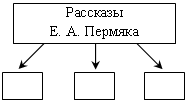 Индивидуальная – чтение рассказов Е. Пермяка «Самое страшное» (с. 71–72), 
И. Бутмана «Клоун» Индивидуальная.Чтение отрывков 
из произ-
ведений, пройденных 
на уроке 
(по выбору учителя).Коллек-
тивная/индивидуальная.Выполнение заданий: назвать изображённых героев 12345678(решение частных задач)Регулятивные: принимать и сохранять учебную задачу; адекватно воспринимать оценку учителя и товарищей; планировать свое действие; оценивать правильность выполнения действия; оценивать правильность выполнения действия на уровне адекватной 
ретроспективной оценки.Коммуникативные: уметь формировать коммуникативно-
речевые действия, конструктивные способы взаимодействия с окру-
жающими.Личностные: осознают значимость чтения для развития и обучения; испытывают потребность в систематическом чтении; проявляют эмоциональную отзывчивость на прочитанное; высказывают свою точку зрения и уважают мнение собеседника(с. 75–76), стихотворений 
С. Востокова «Кто кого» 
(с. 73–74), В. Берестова «Серёжа и гвозди» (с. 79); 
выполнение заданий в учебнике (с. 73, 78–79) и рабочей тетради (с. 44–48); нахождение в учебнике, чтение стихов о детях. Коллективная – обсуждение образов героев произведения И. Бутмана «Клоун»; 
заполнение схемы: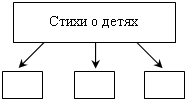 произведений, названия произведений; назвать рассказы 
В. Осе-
евой о детях; рассмотреть 
схему, назвать имена героев 
рассказа 
Е. Пермяка «Бумажный змей»Читаем сказки, пословицы, считалкиЧитаем сказки, пословицы, считалкиЧитаем сказки, пословицы, считалкиЧитаем сказки, пословицы, считалкиЧитаем сказки, пословицы, считалкиЧитаем сказки, пословицы, считалкиЧитаем сказки, пословицы, считалкиЧитаем сказки, пословицы, считалки17М. Пляцковский «Урок М. Пляцковский «Урок 
дружбы» Познавательные: общеучебные – овладение навыками смыслового чтения текстов в соответствии Фронтальная – ознакомление с разделом (чтение 
заголовка, рассматривание Индивидуальная.Чтение 12345678дружбы» 
(сказка), 
В. Орлов «Как 
Малышу нашли 
маму», 
А. Уса-чёв «Грамотная мышка», 
М. Яснов 
«В лесной библиотеке» 
(считалка) (учеб., 
с. 82–91; 
р. т., 
с. 49–52)
(решение частных задач)(сказка), В. Орлов «Как Малышу на-шли маму», 
А. Усачёв «Грамотная мышка», М. Яснов «В лесной 
библиотеке» 
(считалка)с целями и задачами; осознанное и произвольное построение речевого высказывания в устной форме; ориентировка на разнообразие способов решения задач; структурирование знаний; овладение техникой чтения, приёмами понимания прочитанного и прослушанного произведения; осознание себя как грамотного читателя, способного к творческой деятельности; логические – овладение основами смыслового чтения текстов, умениями выделять существенную информацию из текста, осуществлять процессы анализа, синтеза, сравнения; построение рассуждений; постановка и решение проблем – самостоятельное создание способов решения творческих заданий.Регулятивные: принимать и сохранять учебную задачу; адекватно воспринимать оценку учителя и товарищей; планировать свое действие; оценивать правильность выполнения действия; оценивать правильность выполнения действия на уровне адекватнойсодержания); ответы на вопросы по содержанию произведений «Урок дружбы», «Как Малышу нашли маму»; объяснение смысла пословицы; краткий пересказ сказки «Урок дружбы»; слушание сказки В. Орлова «Как Малышу нашли маму»; составление схематического плана сказки «Как Малышу нашли маму»; объяснение заголовка, выявление главной мысли сказки «Грамотная мышка»; участие в игре «Кто прочитает без ошибок».Индивидуальная – чтение сказки М. Пляцковского «Урок дружбы» (с. 82–83), пословицы (с. 84), сказок «Как Малышу нашли маму» по частям (с. 84–87), 
А. Усачёва «Грамотная мышка» (с. 88–90), считалки
М. Яснова «В лесной библиотеке»; выполнение заданий в учебнике (с. 84, 90) и рабочей тетради (с. 49, 50–52) 
по произведениям «Урок отрывков 
из произ-
ведений, изученных  на уроке 
(по выбору учителя)12345678ретроспективной оценки.Коммуникативные:  уметь формировать коммуникативно-
речевые действия, конструктивные способы взаимодействия с окру-
жающими.Личностные: осознают значимость чтения для развития и обучения; испытывают потребность 
в систематическом чтении; проявляют эмоциональную отзывчивость на прочитанное; высказывают свою точку зрениядружбы», «Как Малышу нашли маму», «Грамотная мышка»; рассказывание о понравившемся герое из сказки «Урок дружбы»18В. Сутеев «Цыплё-нок и Утёнок», С. Прокофьева «Сказка о том, что надо дарить», 
Д. Биссет «Дракон Комодо»
(учеб., с. 91–100;В. Сутеев «Цыплёнок 
и Утёнок», 
С. Прокофьева «Сказка о том, что надо дарить», Д. Биссет «Дракон 
Комодо»Познавательные: общеучебные – овладение навыками смыслового чтения текстов в соответствии с целями и задачами; осознанное и произвольное построение речевого высказывания в устной форме; ориентировка на разнообразие способов решения задач; структурирование знаний; овладение техникой чтения, приёмами понимания прочитанного и прослушанного произведения; осознание себя как грамотного читателя, способного к творческой деятельности; логические –Фронтальная – участие 
в игре «Вспомни и назови»; ответы на вопросы по содер-жанию прочитанных сказок «Цыплёнок и Утёнок», «Дракон Комодо»; чтение по ролям произведения «Цыплё-нок и Утёнок»; слушание 
сказки С. Прокофьевой 
«Сказка о том, что надо дарить»; составление плана 
к сказке «Дракон Комодо».Индивидуальная – чтение 
сказок В. Сутеева «Цыплё-Выполне-
ние творческой работы: придумать весёлую историю о героях сказки 
В. Сутеева «Цыплёнок 
и Утёнок»Индивидуальная.1. Чтение отрывков 
из произ-
ведений, изученных  на уроке (по выбору учителя).2. Выпол-
нение 
заданий 3,12345678р.т., с. 53)
(решение частных задач)овладение основами смыслового чтения текстов, умениями выделять существенную информацию из текста, осуществлять процессы анализа, синтеза, сравнения; построение рассуждений; постановка и решение проблем – самостоятельное создание способов решения творческих заданий.Регулятивные: принимать и сохранять учебную задачу; адекватно воспринимать оценку учителя и товарищей; планировать свое действие; оценивать правильность выполнения действия на уровне адекватной ретроспективной оценки.Коммуникативные: уметь формировать коммуникативно-
речевые действия, конструктивные способы взаимодействия с окру-
жающиминок и Утёнок» (с. 91–92), 
Д. Биссета «Дракон Комо-
до» по частям (с. 96–99);
выполнение заданий в учебнике (с. 92–93, 95, 100) 
(самостоятельно) и рабочей тетради (с. 53, № 2) (при педагогической поддержке) 
по произведениям «Цыплё-нок и Утёнок», «Сказка о том, что надо дарить», упражнений в чтении текста сказок «Сказка о том, что надо дарить», «Дракон Комодо».Коллективная – высказывания о героях сказки «Цып-лёнок и Утёнок» 4, 5, с. 101.3. Само-
стоятельная работа (с. 101, задание 2)19Литературное 
слушание.Выявление уровня чита-тельскойПравила рассматривания иллюстрации. Художник-иллюстратор детских книг. Познавательные: общеучебные – выявление уровня обучен-
ности (знание книг из круга дет-
ского чтения, фамилий детских 
писателей, умение определять 
тему и жанр прослушанного произведения).Индивидуальная – рассмат-
ривание обложек книг, 
нарисованных художником учебника В. Цепиловой, книг, обложки которых 
даны в учебнике; рассказывание о герое, которыйИндивидуальная.Выполнение заданий про-
верочной работы12345678компетентности (конт-роль и коррекция 
знаний)Обложка 
книгиРегулятивные: принимать и сохранять учебную задачу; адекватно воспринимать оценку учителя и товарищей; планировать свое действие; оценивать правильность выполнения действия на уровне адекватной ретроспективной оценки.Коммуникативные:  уметь формировать коммуникативно-
речевые действия, конструктивные способы взаимодействия с окру-
жающими.Личностные: осознают значимость чтения; проявляют эмоциональную отзывчивость на прочи-
танное; высказывают свою точку зрениянравится; чтение понравившейся книги из предложенных в учебнике.Фронтальная – ответы 
на вопросы: назвать произ-
ведение (фамилия автора, 
заголовок); назвать героев 
и произведения, изображён-ных в учебнике, найти 
произведения в учебнике; найти в домашней библиотеке произведения авторов, обложки книг которых даны в учебникеО наших друзьях – животныхО наших друзьях – животныхО наших друзьях – животныхО наших друзьях – животныхО наших друзьях – животныхО наших друзьях – животныхО наших друзьях – животныхО наших друзьях – животных20А. Барто «Жук», 
Н. Сладков «На одном бревне» 
(учеб., 
с. 102–
105; р. т., А. Барто «Жук», Н. Сладков 
«На одном 
бревне»Познавательные: общеучебные – овладение навыками смыслового чтения текстов в соответствии с целями и задачами; осознанное 
и произвольное построение рече-
вого высказывания в устной 
форме; ориентировка на разно-
образие способов решения задач; структурирование знаний; овладе-Фронтальная – ознакомление с разделом; участие 
в игре «Вспомни и назови»; объяснение смысла пословиц, своего понимания заголовка «На одном бревне»; описание содержания иллюстрации к рассказу 
«На одном бревне».Индивидуальная.Чтение отрывков 
из произ-
ведений, пройденных 
на уроке 12345678с. 57–59) 
(решение частных задач)ние техникой чтения, приёмами 
понимания прочитанного и прослушанного произведения; осознание себя как грамотного читателя, способного к творческой деятель-
ности; логические – овладение 
основами смыслового чтения текстов, умениями выделять существенную информацию из текста, осуществлять процессы анализа, 
синтеза, сравнения; построение 
рассуждений.Регулятивные: принимать 
и сохранять учебную задачу; адекватно воспринимать оценкуучителя и товарищей; планировать свое действиеИндивидуальная – выполне-ние заданий в учебнике 
(с. 102, 105) и рабочей тетради (с. 57–59) по произведениям А. Барто «Жук», Н. Сладкова «На одном бревне»; чтение пословиц (с. 105), эпизода из рассказа «На одном бревне»; рассматривание содержания иллюстрации к рассказу «На одном бревне»(по выбору учителя)21В. Орлов «Большие 
уши», 
Е. Чарушин 
«Томка
и коро-
ва», 
В. Бе-
рестов В. Орлов «Большие уши», Е. Чарушин «Томка и корова», В. Берестов «Выводок»Познавательные: общеучебные – овладение навыками смыслового чтения текстов в соответствии с целями и задачами; осознанное и произвольное построение речевого высказывания в устной форме; ориентировка на разнообразие способов решения задач; структурирование знаний; овладение техникой чтения, приёмами понимания прочитанного и прослушанного Фронтальная – заполнение схемы: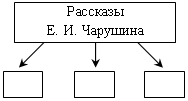 объяснение заголовка стихо-творения В. Берестова Выполне-
ние творческой работы: составить рассказ-
описание «Корова»Индивидуальная.1. Чтение отрывков 
из произ-
ведений, изученных   на уроке 
(по выбору учителя).12345678«Выводок» 
(учеб., 
с. 106–
112; р. т., 
с. 59–62)(решение 
частных задач).Самостоятельное чтение.Книги о животных: Е. Чарушин «Никитка произведения; осознание себя какграмотного читателя, способного к творческой деятельности; логические – овладение основами смыслового чтения текстов, умениями выделять существенную информацию из текста, осуществлять процессы анализа, синтеза, сравнения; построение рассуждений; постановка и решение проблем – самостоятельное создание способов решения творческих заданий.Регулятивные: принимать и сохранять учебную задачу; адекватно воспринимать оценку учителя и товарищей; планировать свое действие; оценивать правильность выполнения действия на уровне адекватной ретроспективной оценки.Личностные: осознают значимость чтения для развития и обучения; испытывают потребность 
в систематическом чтении; прояв-
ляют эмоциональную отзывчивость на прочитанное.Познавательные: общеучебные – краткий пересказ (вырази-
тельное чтение) прочитанной кни-«Выводок»; описание содержания иллюстрации (с. 112); заучивание стихотворения В. Берестова «Выводок» наизусть; слушание произведения В. Орлова «Большие уши».Индивидуальная – чтение рассказа Е. Чарушина «Том-ка и корова» (с. 109–110), 
загадки (с. 111), стихотво-
рения В. Берестова «Выводок» (с. 111–112); выполнение заданий в учебнике
(с. 108, 110–112) и рабочей тетради (с. 59–60, 61–62) 
по произведениям «Томка 
и корова», «Выводок»; рас-сматривание содержания иллюстрации (с. 112).Индивидуальная – рассмат-
ривание обложек книг; чтение авторов произведений Рассмотреть обложки книг, на-2. Выпол-
нение 
задания 1 
на с. 114.3. Само-
стоятельная работа (с. 114, за-дание 2)12345678Книги 
о животных(решение 
частных задач)и его друзья», М. Пришвин «Гости», 
В. Бианки «Мишка-
башка», 
Г. Скребицкий «Пушок»ги; логические – осуществление процессов анализа, синтеза, обобщения; построение рассуждений.Регулятивные: принимать 
и сохранять учебную задачу; адекватно воспринимать оценку учителя и товарищей; планировать свое действие; оценивать правильность выполнения действия на уровне адекватной ретроспективной оценки; понимать возможность различных позиций других людей, ориентироваться на позицию партнера в общении и взаимодействии.Коммуникативные: уметь формировать коммуникативно-
речевые действия, конструктивные способы взаимодействия с окру-
жающими.Личностные: осознают значимость чтения для развития и обучения; испытывают потребность 
в систематическом чтении; проявляют эмоциональную отзывчивость на прочитанное; высказывают свою точку зрения и уважают мнение собеседникао природе; краткий пересказ прочитанной книги.Фронтальная – ответы 
на вопросызвать известные; взять 
в школьной библиотеке книгу о лю-
бимом животном, 
рассмотреть иллюстрации, прочитать; рассказать товарищам о любимом животном; найти 
в школьной библиотеке книги о животных, выписать полные названия книг 
(по выбору учащихся)12345678Читаем о родной природеЧитаем о родной природеЧитаем о родной природеЧитаем о родной природеЧитаем о родной природеЧитаем о родной природеЧитаем о родной природеЧитаем о родной природе22И. Соколов-Ми-
китов 
«Радуга», 
Е. Трутнева «Эхо» 
(учеб., 
с. 115–
118; р. т., с. 63–64)(решение 
частных 
задач)И. Соколов-
Микитов 
«Радуга», 
Е. Трутнева «Эхо»Познавательные: общеучебные – использование модели для решения учебной задачи; овладение техникой чтения, приёмами понимания прочитанного и прослушанного произведения; осознание себя как грамотного читателя, способного к творческой деятельности; логические – овладение основами смыслового чтения текстов, умениями выделять существенную информацию из текста; построение рассуждений; постановка  и решение проблем – самостоятельное создание способов решения творческих заданий.Регулятивные: принимать 
и сохранять учебную задачу; адекватно воспринимать оценку учителя и товарищейФронтальная – ознакомление с разделом; участие 
в игре «Вспомни и назови»; слушание стихотворения 
Е. Трутневой «Эхо»; ответы на вопросы по содержанию прослушанного произведения «Эхо».Индивидуальная – чтение рассказа И. Соколова-
Микитова «Радуга» (с. 115–
116), загадки (с. 118); выполнение заданий в учебнике 
(с. 116–117) и рабочей тетради (с. 63–64) по произведению «Радуга»; моделирование обложки к произведению «Радуга»Индивидуальная.Чтение отрывков 
из произ-
ведений, прой-
денных 
на уроке 
(по выбору учителя)23Литературное 
слушание.Произведения 
о мире. Ю. Коринец «Волшебное письмо»Познавательные: общеучебные – овладение навыками смыслового чтения текстов в соответствии с целями и задачами; осознанность восприятия литературного произведения; формулирование ответов на Фронтальная – слушание 
стихотворения Ю. Коринца «Волшебное письмо»; ответы на вопросы по содержанию прослушанного произ-
ведения (с. 133); описание Выполнение творческой работы в ра-бочей тетради (с. 75, 
задание 2): Индивидуальная.Чтение текста
стихо-
творения12345678Ю. Коринец «Волшебное письмо» 
(учеб., 
с. 131–
133) 
(решение частных задач)вопросы; логические – построение рассуждений.Регулятивные: принимать и сохранять учебную задачу; адекватно воспринимать оценку учителя и товарищей; планировать свое действие.Личностные: осознают значимость чтения; проявляют эмоциональную отзывчивость на прочи-
танное; высказывают  свою точку зрениясодержательной стороны иллюстраций к произве-
дению.Индивидуальная – чтение по частям; выполнение 
заданий в учебнике (с. 133); рассматривание содержания иллюстраций к произве-
дениюнаписать письмо всем людям Земли на «живописном языке», о котором рассказал поэт24И. Шевчук «Ленивое эхо», 
К. Чуков-ский «За-гадка», 
И. Соколов-Ми-китов «Май» 
(учеб., 
с. 118–
122; р. т., с. 65–67)26.04И. Шевчук 
«Ленивое эхо», К. Чуковский «Загадка», 
И. Соколов-
Микитов «Май»Познавательные: общеучебные – овладение навыками смыслового чтения текстов в соответствии с целями и задачами, техникой чтения, приёмами понимания прочитанного и прослушанного произ-ведения; осознание себя как грамотного читателя, способного к творческой деятельности; логические – овладение основами смыслового чтения текстов, умениями выделять существенную информацию из текста; построение рассуждений.Коммуникативные:  уметь взаимодействовать с окружаю-
щими.Индивидуальная – чтение 
стихотворения И. Шевчука «Ленивое эхо» (с. 118), авторской загадки К. Чуковского, рассказа И. Соколова-Микитова «Май» по частям 
(с. 120–121); выполнение 
заданий в учебнике (с. 118– 121) и рабочей тетради 
(с. 65–67) по произведениям «Ленивое эхо», «Загадка», «Май».Коллективная – обмен мнениями по прочитанному произведению «Ленивое эхо»Индивидуальная.Чтение отрывков 
из произ-
ведений, пройденных 
на уроке 
(по выбору учителя)12345678(решение 
частных задач)Регулятивные: принимать 
и сохранять учебную задачу25С. Вит-
вицкий «Травка зеленеет…», 
Я. Тайц «Всё здесь», «По ягоды»
(учеб., 
с. 123–
127; р. т., 
с. 67–68) 
(решение частных задач)С. Витвицкий «Травка зеленеет…», Я. Тайц «Всё здесь», 
«По ягоды»Познавательные: общеучебные – овладение навыками смыслового чтения текстов в соответствии с целями и задачами; осознанное и произвольное построение речевого высказывания в устной форме; ориентировка на разнообразие способов решения задач; структурирование знаний; овладение техникой чтения, приёмами понимания произведения; логические – овладение умениями выделять существенную информацию из текста, осуществлять процессы анализа, синтеза, сравнения; построение рассуждений; постановка  и  решение проблем – самостоятельное создание способов решения творческих заданий.Регулятивные: принимать и сохранять учебную задачу; адекватно воспринимать оценку учителя и товарищейФронтальная – слушание 
стихотворения С. Витвицкого «Травка зеленеет…»; ответы на вопросы по содержанию прослушанных и прочитанных произведений «Травка зеленеет…», «Всё здесь», 
«По ягоды»; заучивание наизусть стихотворения «Травка зеленеет…». Индивидуальная – выполнение заданий в учебнике 
(с. 123) и рабочей тетради 
(с. 67–68) по произведениям «Травка зеленеет…», «Всё здесь», «По ягоды»; чтение рассказов Я. Тайца «Всё здесь», «По ягоды» 
(с. 124–126)Выполне-
ние творческой работы: придумать историю 
о маленьком кусочке хлеба, о сушке 
или пряникеИндивидуальная.Чтение отрывков 
из произ-
ведений, изученных  уроке 
(по выбору учителя)1234567826К. Чуковский «Радость», 
М. Есеновский «Моя небольшая родина», 
Р. Ва-
леева «Здрав-
ствуй, 
лето!», 
В. Лунин «Я видела чудо» 
(учеб., 
с. 127–
130, 133–
136; р. т., с. 72–76)
(решение 
частных задач)К. Чуковский «Радость», 
М. Есеновский «Моя неболь-шая родина», 
Р. Валеева «Здравствуй, 
лето!», В. Лунин «Я видела чудо»Познавательные: общеучебные – овладение навыками смыслового чтения текстов в соответствии с целями и задачами; осознанное и произвольное построение речевого высказывания в устной форме; ориентировка на разнообразие способов решения задач; структурирование знаний; овладение техникой чтения, приёмами понимания прочитанного и прослушанного произведения; осознание себя как грамотного читателя, способного к творческой деятельности; логические – овладение основами смыслового чтения текстов, умениями выделять существенную информацию из текста, осуществлять процессы анализа, синтеза, сравнения; построение рассуждений; постановка и решение проблем – самостоятельное создание способов решения творческих заданий.Регулятивные: принимать и сохранять учебную задачу; адекватно воспринимать оценку учителя и товарищей; планировать свое действие; оценивать правильность выполнения действия; Индивидуальная – чтение текста загадки (с. 127), стихотворений М. Есеновского «Моя небольшая родина» 
(с. 129–130), Р. Валеевой «Здравствуй, лето!» (с. 133– 134), В. Лунина «Я видела 
чудо» (с. 135–136); выполнение заданий в учебнике 
(с. 127, 129–130, 134, 136) 
и рабочей тетради (с. 72–
76) по произведениям «Радость», «Моя небольшая 
родина», «Здравствуй, 
лето!», «Я видела чудо»;
заучивание наизусть загадки; рассматривание иллюстрации (с. 135).Фронтальная – слушание 
стихотворения К. Чуковского «Радость» (с. 127–129); ответы на вопросы по со-
держанию прослушанного произведения «Радость»; 
нахождение и чтение фамилии автора, заголовка стихо-творения М. Есеновского «Моя небольшая родина», объяснение заголовка стихо-Выполне-
ние творческой работы в рабочей тетради:1. Придумать рассказ о своей «небольшой ро-дине», сделать рисунок (с. 73, 
задание 2). 2. Нарисовать чудо, 
которое 
произошло 
в твоей жизни (о каком чуде ты мечтаешь) (с. 76, задание 2)Индивидуальная.1. Чтение отрывков 
из произ-
ведений, изученных 
на уроке 
(по выбору учителя).2. Выпол-
нение задания 3 на 
с. 74 (рабочая тетрадь).3. Выпол-
нение задания 3 на 
с. 137 
(учебник)12345678оценивать правильность выполнения действия на уровне адекватной
ретроспективной оценки.Коммуникативные: уметь формировать конструктивные 
способы взаимодействия с окру-
жающими.Личностные: осознают значимость чтения для развития и обучения; испытывают потребность 
в систематическом чтении; прояв-
ляют эмоциональную отзывчивость на прочитанное; высказывают точку зрения и уважают мнение собеседникатворения «Моя небольшая 
родина»; участие в литера-
турной игре «Вспомни 
и назови» (учащиеся читают наизусть отрывки из изученных произведений о природе, находят стихотворения 
в учебнике, хрестоматии)Рефлексивная фаза учебного года (6 ч)Рефлексивная фаза учебного года (6 ч)Рефлексивная фаза учебного года (6 ч)Рефлексивная фаза учебного года (6 ч)Рефлексивная фаза учебного года (6 ч)Рефлексивная фаза учебного года (6 ч)Рефлексивная фаза учебного года (6 ч)Рефлексивная фаза учебного года (6 ч)27Интегрированная 
контрольная работа (ито-
говая) 
(конт-роль 
знаний)Интегрированная контрольная работа. Правила вы-
полнения ин-тегрированной контрольной
работы. Самоконтроль и самопроверкаПознавательные: общеучеб-
ные – владение приемами понимания прочитанного; самостоятельное поэтапное выполнение заданий; структурирование знаний; 
логические – установление причинно-следственных связей; построение рассуждений; анализ объектов; постановка и решение проблем – 
самостоятельный поиск и созданиеИндивидуальная – ознаком-
ление с содержанием заданий контрольной работы; 
поэтапное выполнение 
заданий контрольной работы; осуществление самоконтроля и самопроверки; устанавление хронометража времени на выполнение каждого заданияИндивидуальная.Интегриро- ванная контрольная ра-
бота (см. Приложе-
ние 3)12345678способов решения проблем творческого характера.Регулятивные: принимать и сохранять учебную задачу; пла-
нировать действия; адекватно 
воспринимать оценку учителя.Личностные: осуществляют 
самоконтроль и самопроверку28Анализ итоговой работы. Проверка техники чтения(рефлексия/ кор-
рекция/ контроль знаний)Анализ. Ка-
чественный 
и количественный анализ итоговой работы. Работа над ошибками. Правила выполнения работы над ошибками.Правила проверки техники чтения. Параметры проверки техники 
чтенияПознавательные: общеучеб-
ные – овладение базовыми предметными понятиями; осознанное и произвольное построение речевого высказывания в устной форме при формулировании ответов на вопросы; овладение приемами понимания прочитанного.Регулятивные: принимать и сохранять учебную задачу; адекватно воспринимать оценку учителя.Личностные: дают объективную оценку своей деятельности по выполнению заданияИндивидуальная/работа 
в паре – чтение текста 
в течение 1 минуты (учитывать способ чтения; объем прочитанного; осмысление прочитанного; выразительность чтения).Индивидуальная – выявление пробелов в знаниях; 
выполнение работы над ошибкамиИндивидуальная. Проверка техники чтения 
(см. Приложение 4)29Карта 
знаний(консультация/Знание, «не-
знание». Что 
необходимо 
человеку Регулятивные: ставить учеб-
ную задачу; осуществлять контроль в форме сличения способа действия и его результата с заданнымИндивидуальная – при пе-
дагогической поддержке 
учителя выстраивание индивидуальной образователь-Рекомендательный 
список 
литературы Индивидуальная.Заполнение инди-12345678мастер-
ская)для того, чтобы преодолеть трудности и достичь определенных результатов в работе?Мои достижения. Мои неудачи. План дальнейшего продвижения по предметуэталоном; вносить необходимые 
дополнения и коррективы в дальнейшую работу по предмету; 
определять степень продвижения по предмету.Личностные: осознают необхо-
димость самосовершенствования, адекватно судят о причинах своего успеха/неуспеха в учении, связывая успехи с усилиями, трудолюбиемной траектории согласно выявленным пробелам в знаниях, практических умениях и навыках; определение образовательных задач на следующий учебный год; внесение корректив в индивидуальный план продвижения 
по предмету на следующий учебный годна лето 
(см. Приложение 5)видуальной «Карты зна-
ний»30Рефлексивное сочинение(рефлексия)Рефлексия. 
Сочинение – письменное изложение 
своих мыслей, своего отношения к определенному явлению, событиюПознавательные: общеучеб-
ные – осознанное и произвольное построение речевого высказывания в письменной форме.Регулятивные: принимать 
и сохранять учебную задачу.Личностные: осознают необхо-
димость самосовершенствованияИндивидуальная – составление письменного рассказа, отражающего собственное отношение, впечатление 
о пройденном материале 
на уроках; формулирование вывода, содержащего итоги изучения тем предметного курсаИндивидуальная.Составление письменного рассказа31Портфель 
достижений учащегося(демон-
страция Портфолио. Учебное портфолио по предмету. Содержимое и правила ведения 
портфолиоРегулятивные: принимать 
и сохранять учебную задачу.Личностные: осознают важность и необходимость систематического ведения предметного 
порфолиоИндивидуальная – фиксация личных достижений по предмету в наглядной форме 
(творческие работы, отзывы на литературные произве-
дения, результаты участия 
в конкурсах, смотрах, Индивидуальная.Оформление порт-
фолио12345678личных дости-
жений учащихся)выставках)32Проектная
работа(презен-
тация)Проектная 
работа. Правила презентации. Правила поведения присутствующих 
на презентации. Правила оценивания представленной работыПознавательные: осуществление поиска необходимой информации для выполнения учебного 
задания с использованием дополнительной литературы, использование знаково-символических средств для решения задания, 
осознанное и произвольное пост-
роение речевого высказывания 
в устной форме.Регулятивные: адекватно воспринимать оценку учителя и учащихся.Личностные: осознают необходимость самосовершенствования, адекватно судят о причинах своего успеха/неуспеха в учении, связывая успехи с усилиями, трудолюбием.Коммуникативные: уметь 
выстраивать коммуникативно-речевые действия, направленные на учет позиции собеседника, конструктивные способы взаимодействия с окружающимиИндивидуальная (группо-
вая) – представление результатов проектной работы; оценивание и аргументация своего ответа и ответа товарища на соответствие содержания ответа одноклассника заданию и оценивание исполнения его выступленияВыполнение и презентация проектной работы по темам: «Книга – 
лучший друг и помощник», «Век живи – 
век учись» 
(по выбору)Индивидуальная.Проектная работа